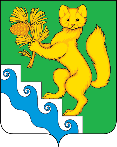 АДМИНИСТРАЦИЯ БОГУЧАНСКОГО РАЙОНАПОСТАНОВЛЕНИЕ23.08.2023                        с. Богучаны                               № 847-пО создании согласительной комиссии по проекту внесения изменений в генеральный план Богучанского сельсовета Богучанского районаНа основании части 9 статьи 25 Градостроительного кодекса Российской Федерации, приказа Министерства экономического развития Российской Федерации от 21.07.2016г. № 460 «Об утверждении порядка согласования проектов документов территориального планирования муниципальных образований, состава и порядка работы согласительной комиссии при согласовании проектов документов территориального планирования», статьи 7, 43, 47 Устава Богучанского района Красноярского края.Сводного заключения о согласии с проектом внесения изменений в генеральный план Богучанского сельсовета Богучанского района Красноярского края Министерства экономического развития Российской Федерации от 01 августа 2023г. № 04609410-1су/исх-5580.Заключение об отказе в согласовании проекта «Внесение изменений в генеральный план Богучанского сельсовета Богучанского района» от 13 июля 2023г. № 11-07027, постановляет:1. Создать согласительную комиссию по проекту внесения изменений в генеральный план Богучанского сельсовета Богучанского района и утвердить ее состав согласно приложению 1 к настоящему Постановлению.2. Утвердить положение о согласительной комиссии по проекту внесения изменений в генеральный план Богучанского сельсовета Богучанского района согласно приложению 2 к настоящему Постановлению.3. Опубликовать настоящее постановление в Официальном вестнике Богучанского района и на официальном сайте муниципального образования Богучанский район в сети «Интернет».4. Отделу по архитектуре и градостроительству администрации Богучанского района (Сорокин С.В.) разместить настоящее постановление в федеральной государственной информационной системе территориального планирования в информационно-телекоммуникационной сети «Интернет».5. Настоящее постановление вступает в силу на следующий день после дня его официального опубликования со дня, следующего за днем его опубликования.И.о. Главы Богучанского района	                                      В.М. ЛюбимПриложение 1УТВЕРЖДЕНпостановлением администрацииБогучанского района от 23.08.2023 № 847-пСОСТАВСогласительной комиссии по проекту внесения изменений в генеральный план Богучанского сельсовета Богучанского районаПервый заместитель главы Богучанского района, председатель комиссииНачальник отдела по архитектуре и градостроительству администрации Богучанского района, заместитель председателя комиссии;Главный специалист-юрист отдела по архитектуре и градостроительству администрации Богучанского района, секретарь комиссии;Члены комиссии:Представитель министерства строительства Красноярского края (по согласованию);Представитель министерства экономики и регионального развития Красноярского края (по согласованию);Представитель министерства лесного хозяйства Красноярского края (по согласованию);Представитель министерства спорта Красноярского края (по согласованию);Представитель Службы по контролю в области градостроительной деятельности Красноярского края (по согласованию);Глава (заместитель Главы) Богучанского сельсовета (с правом совещательного голоса);Представитель разработчика проекта внесения изменений в генеральный план Богучанского сельсовета Богучанского района ООО «Агентство по развитию территорий «Геоника»» (с правом совещательного голоса).Приложение 2УТВЕРЖДЕНОпостановлением администрацииБогучанского района от 23.08.2023 № 847-пПоложениеО согласительной комиссии по проекту внесения измененийв генеральный план Богучанского сельсовета Богучанского районаОбщие положения   Согласительная комиссия по проекту внесения изменений в генеральный план Богучанского сельсовета Богучанского район (далее – Согласительная комиссия) создается для урегулирования разногласий, послуживших основанием для подготовки заключения о несогласии с проектом «Внесение изменений в генеральный план Богучанского сельсовета Богучанского район» (далее – Проект).   Согласительная комиссия в своей деятельности руководствуется статьей 25 Градостроительного кодекса Российской Федерации, приказом Министерства экономического развития Российской Федерации от 21 июля 2016г. № 460 «Об утверждении порядка согласования проектов документов территориального планирования муниципальных образований, состава и порядка работы согласительной комиссии при согласовании проектов документов территориального планирования».   В состав согласительной комиссии включаются:представители региональных органов исполнительной власти направившие заключения о несогласии с Проектом;представитель Службы по контролю в области градостроительной деятельности Красноярского края;представители органа, уполномоченного на подготовку Проекта;представитель разработчиков Проекта.   Срок работы Согласительной комиссии составляет не более двух месяцев со дня ее создания.Цель работыРассмотрение и урегулирование разногласий, послуживших основанием для подготовки заключения о несогласии с проектом «Внесение изменений в генеральный план Богучанского сельсовета Богучанского района».Регламент и порядок работы Согласительной комиссии   Заседание Согласительной комиссии организует и ведет ее председатель, а его отсутствие – заместитель председателя.   На заседаниях Согласительной комиссии присутствуют члены комиссии, а при необходимости, могут присутствовать также не входящие в ее состав представители заказчика, представители разработчика Проекта.   Представители органов исполнительной власти, которые направили заключения о несогласии с проектом документа территориального планирования принимают участие в работе Согласительной комиссии путем представления письменных позиций и (или) размещения в ФГИС ТП заключений на размещенный Проект с внесенными в него изменениями.   Заседание Согласительной комиссии считается правомочным, если на нем присутствовало не менее 1/3 членов Согласительной комиссии.   Техническое обеспечение деятельности Согласительной комиссии, а также сбор и хранение протоколов заседаний, решений и иных документов осуществляется секретарем комиссии.Секретарь комиссии ведет протокол на каждом заседании Согласительной комиссии.Члены Согласительной комиссии, голосовавшие против принятого комиссией решения, могут оформить особое мнение, которое будет прилагаться к протоколу и являться его неотъемлемой частью.   Решение Согласительной комиссии принимается простым большинством голосов присутствующих на заседании ее членов. При равенстве голосов решающим является голос председателя Согласительной комиссии.Решение Согласительной комиссии оформляется в виде заключения, которое прилагается к протоколу и является его неотъемлемой частью.   По результатам своей работы Согласительной комиссии принимает одно из следующих решений:а) согласовать Проект с внесением в него изменений, учитывающих все замечания, явившиеся основанием для несогласия с данным Проектом;б) отказать в согласовании Проекта с указанием причин, послуживших основанием для принятия такого решения.   Согласительная комиссия по итогам своей работы представляет главе муниципального образования Богучанский район:а) при принятии решения, указанного в подпункте «а» пункт 3.7 Положения, Проект с внесенными в него изменениями вместе с протоколом заседания Согласительной комиссии, материалами в текстовой форме и в виде карт по несогласованным вопросам;б) при принятии решения, указанного в подпункте «б» пункта 3.7. Положения, несогласованный Проект, заключение о несогласии с проектом документа территориального планирования, протокол заседания согласительной комиссии, а также материалы в текстовой форме и в виде карт по несогласованным вопросам.   Документы и материалы, указанные в подпункте «б» пункт 3.8 могут содержать:предложения об исключении из Проекта материалов по несогласованным вопросам (в том числе путем их отображения на соответствующей карте в целях фиксации несогласованных вопросов до момента их согласования);план согласования вопросов, указанных в подпункте 1 настоящего пункта, после утверждения Проекта путем подготовки предложений о внесении в Проект соответствующих изменений.